SPOŠTOVANI UROŠ FLIS!SEPTEMBRA S KUHARIJO SMO PRIČELI IN VI STE NAS TAKOJ V ROKE VZELI.DEVET RAZLIČNIH PUNC VSAK ČETRTEK STE UČILI IN ZELO DOBRO STE NAS TUDI KROTILI.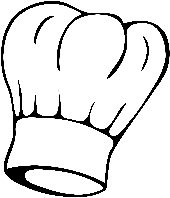 DA PREVEČ RESNO, ZATEŽENO NI BILO, VI TAKOJ POSKRBELI STE ZA TO.NA ZAČETKU STE NAM RECEPTE VEDNO RAZLOŽILI IN JIH MED NAS MED SKUPINE RAZDELILI.KO PA POMOČ SMO POTREBOVALE, SO NAM VAŠE RAZLAGE ZELO POMAGALE.KDAJ PA KDAJ SMO TUDI KAJ POZABILE IN HRANI MALO OKUS SPREMENILE.AMPAK NIČ ZATO, REKLI, G. UROŠ, VI STE SAMO: »JED ŠE VEDNO OKUSNA JE ZELO.«VČASIH PA MALO STE SE BALI, DA HRANE PREVEČ BI VSTRAN METALI.AMPAK TAKO DOBRO UČILI STE NAS, DA HRANA VEDNO JE ŠLA MLJASK, MLJASK.ČE PA KDAJ OSTALO JE JE KAJ, KLJUB TEMU, DA STE SE BALI, ŠLA JE K PAZNIKOM - BYE, BYE!VSAK ČETRTEK NA KONCU PA NAM BILO JE HUDO, KER EN TEDEN KUHARIJE Z VAMI ŽAL NE BO.ZATO VAM ISKRENA HVALA ZA TAKO UČINKOVIT PRISTOP, ZA NAS STE INŠTRUKTOR TOP!VAŠE POMOČNICE IZ ZPKZ IG. 